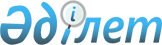 О внесении изменения в приказ Министра юстиции Республики Казахстан от 11 декабря 2001 года N 152 "Об утверждении Инструкции по медицинскому освидетельствованию и представлению осужденных к освобождению от отбывания наказания в связи с болезнью"
					
			Утративший силу
			
			
		
					Приказ Министра юстиции Республики Казахстан от 28 ноября 2007 года № 320. Зарегистрирован в Министерстве юстиции Республики Казахстан 08 января 2008 года № 5082. Утратил силу приказом Министра юстиции Республики Казахстан от 18 ноября 2009 года № 145

      Сноска. Утратил силу приказом Министра юстиции РК от 18.11.2009  № 145 (порядок введения в действие см. п. 4).      В соответствии с подпунктом 3) пункта 2  статьи 7 Закона Республики Казахстан "Об органах юстиции" и в целях упорядочения представления осужденных к освобождению от отбывания наказания в связи с болезнью,  ПРИКАЗЫВАЮ : 

      1. Внести в  приказ Министра юстиции Республики Казахстан от 11 декабря 2001 года N 152 "Об утверждении Инструкции по медицинскому освидетельствованию и представлению осужденных к освобождению от отбывания наказания в связи с болезнью" (зарегистрированный в Реестре государственной регистрации нормативных правовых актов за N 1756, с изменениями, внесенными приказом Министра юстиции Республики Казахстан от 20 ноября 2002 года  N 165 "О внесении изменения в приказ Министра юстиции Республики Казахстан от 11 декабря 2001 года N 152 "Об утверждении Инструкции по медицинскому освидетельствованию и представлению осужденных к освобождению от отбывания наказания в связи с болезнью", зарегистрированный в Реестре государственной регистрации нормативных правовых актов за N 2081, приказом и.о. Министра Республики Казахстан от 8 декабря 2004 года  N 356 "О внесении изменения в приказ Министра юстиции Республики Казахстан от 11 декабря 2001 года N 152 "Об утверждении Инструкции по медицинскому освидетельствованию и представлению осужденных к освобождению от отбывания наказания в связи с болезнью", зарегистрированный в Реестре государственной регистрации нормативных правовых актов за N 3309), следующее изменение: 

      подпункт 2) пункта 1 исключить. 

      2. Настоящий приказ вводится в действие со дня его официального опубликования.       Министр       Согласовано 

      Председатель 

      Верховного Суда 

      Республики Казахстан 

      12 декабря 2007 года       Согласовано 

      Генеральный Прокурор 

      Республики Казахстан 

      Государственный советник 

      юстиции 2 класса 

      19 декабря 2007 года       Согласовано 

      Министр здравоохранения 

      Республики Казахстан 

      10 декабря 2007 года 
					© 2012. РГП на ПХВ «Институт законодательства и правовой информации Республики Казахстан» Министерства юстиции Республики Казахстан
				